№ п/пНаименование товара, работ, услугЕд. изм.Кол-воТехнические, функциональные характеристикиТехнические, функциональные характеристики№ п/пНаименование товара, работ, услугЕд. изм.Кол-воПоказатель (наименование комплектующего, технического параметра и т.п.)Описание, значение1.МФ-1.38 Детский столик "Солнышко"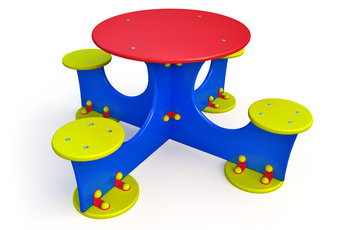 шт.1Длина  (мм)1300(± 10мм)1.МФ-1.38 Детский столик "Солнышко"шт.1Ширина  (мм)1300(± 10мм)1.МФ-1.38 Детский столик "Солнышко"шт.1Высота  (мм)600(± 10мм)1.МФ-1.38 Детский столик "Солнышко"шт.1Площадь зоны безопасности, м2Не менее 4,11.МФ-1.38 Детский столик "Солнышко"шт.1Применяемые материалы Применяемые материалы 1.МФ-1.38 Детский столик "Солнышко"шт.1ОписаниеДанное изделие  предназначено для развития  детей в возрасте от 3 до 7 лет. Столик представляет собой разборную пространственную конструкцию.1.МФ-1.38 Детский столик "Солнышко"шт.1РамаРама столика изготовлена из влагостойкой шлифованной фанеры 21мм по ГОСТ 3916.1-96 и собирается между собой при помощи шип-паз и фиксируется монтажными уголками. 1.МФ-1.38 Детский столик "Солнышко"шт.1Столешница с лавочкамиСтолешница круглой формы размерами Ф700 мм расположена на высоте 600 мм и четыре сидения диаметром Ф250 мм расположенные по кругу стола  на высоте 330 мм   изготовлены из влагостойкой ФСФ фанеры 15мм по ГОСТ 3916.1-96.   Вся конструкция собирается при помощи монтажных уголков с позиционными отверстиями изготовленные из листа 3 мм по ГОСТ 19904-74. 1.МФ-1.38 Детский столик "Солнышко"шт.1МатериалыВлагостойкая ФСФ фанера; оцинкованный крепеж; пластиковые заглушки на места резьбовых соединений; двухкомпонентная краска для деревянных элементов. Конструкция стола  имеет  скругленные  безопасные    углы    и края.  Все фанерные и деревянные элементы столика   окрашены двухкомпонентными, профессиональными  красками яркими цветов. Крепежные элементы столика  оцинкованы и закрыты  пластиковыми заглушками.Требования к оборудованиюЭлементы игровых комплексов (сегменты труб, лотки, горки, лазы) выдерживают точечную нагрузку не менее 60 кг/дм2. Все материалы сохраняют свои характеристики в диапазоне температур от -65С до + 65С. Все детали, узлы и модули игрового оборудования обеспечивают максимальную безопасность конструкций, и являться травмобезопасными для детей и взрослых. Детское оборудование не допускает застревания тела, частей тела или одежды. Подвижные и неподвижные элементы оборудования: не образовывают сдавливающих или режущих поверхностей. Используемые материалы должны быть новыми, т.е. ранее не использованными, не бывшими в эксплуатации и не демонтированными с другого объекта.Схема установки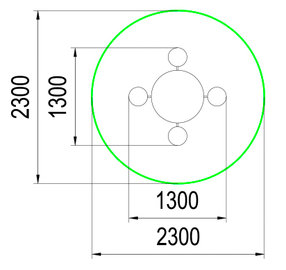 